TARIFS PROPRIETAIRES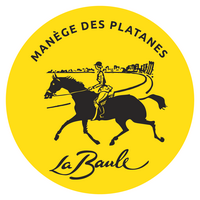 PASSAGERS – NON ADHERENTSNon Adhérents – PASSAGERS :Les pensions pailles : (une nuit)Jour au box (sans foin, sans grains)							30 €
Jour au box (foin 2/jour) 									 37 €
Jour au box (3 repas, foin 2/jour)                                                                                            42 €Les pensions Copeaux : (une nuit)Jour au box (sans foin, sans grains)							50 €
Jour au box  (foin 2/jour)		                                                                                           55 €
Jour au box (3 repas, foin 2/jour)                                                         	                           60 €Cours Collectif (avec votre cheval) 							 30 €
Cours Particulier (avec votre cheval) 							 50 €Sorties au Paddock (du lundi au vendredi)                                                             4 € / sortiePension au mois (sur paille)              			              	                       700 €
Pension + 15 jours                                                                                                                    350 € 
Pension au mois (sur copeaux)              		              	                                    800 €SANS PRISE DE BOXE :Utilisation de la carrière (sans l'adhésion) 			                                   20 €